          Планпроведення Всеукраїнськоготижня дитячого читання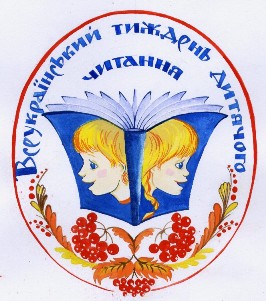 (25-29-e  березня 2019 року)у Грицівському ліцеїДЕВІЗ: «Нам книжка відкриває всі світи»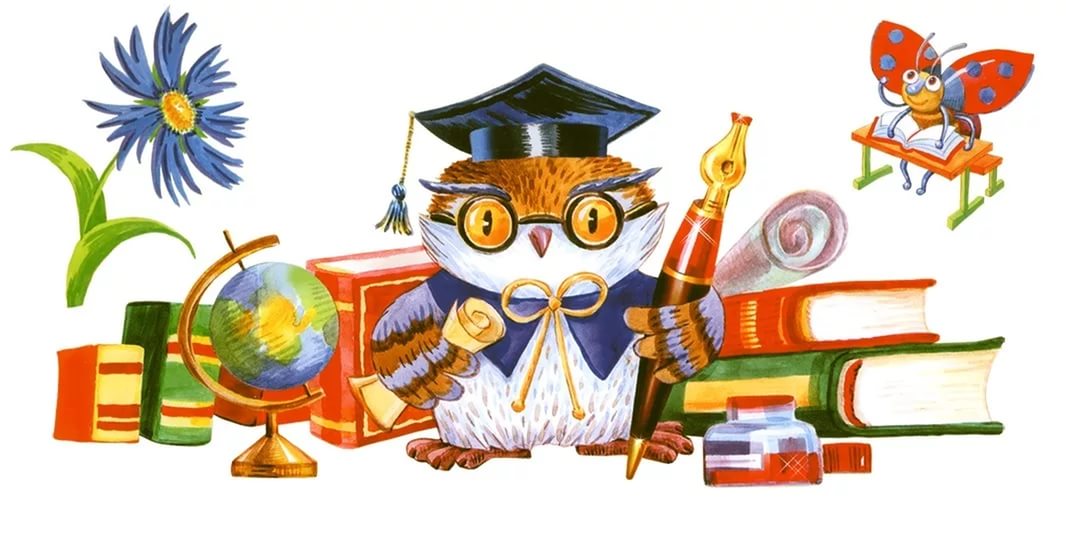 № п/п  Назва заходу Датапрове-деннязаходуКласВідповідальні123Перший день – «ІНФОРМАЦІЙНИЙ»Оголошення Тижня дитячої та юнацької книги на  загальній лінійці «Книги – найкращі друзі».День відкритих дверей у бібліотеці «Бібліотека – скарбниця знань і джерело творчого натхнення».Акція «Подаруй сучасну українську книгу бібліотеці». 25.03.19Протягом тижняПротягомтижня1-11 класиАдміністрація, кл. керівники,  актив бібліотеки, бібліотекар456День другий – «КАЗКОВИЙ»Зустріч-екскурсія у бібліотеці старшої підготовчої групи дитячого садка 
 «Її величність казка».Казкова вікторина «А ми багато знаємо казкових героїв».Майстер-клас-розмальовка "Герої моїх улюблених мультфільмів".26.03.1926.03.1927.03.19Підго-товча група2-А клас  4-А           класбібліотекарбібліотекар,кл. керівник,бібліотекар,кл.керівник78910День третій – «ПІЗНАВАЛЬНИЙ»Презентація книжкових новинок «Новеньку книгу погортай – у світ цікавий завітай». Посвята в читачі  учнів перших класів «У книжковому царстві – у мудрій державі».Бліц-вікторина  «Все про бібліотеку та книгу».Бібліотечний урок «Елементи книги». 28.03.1925.03.1928.03.1929.03.191-11 класи1А клас6Б клас3Б класБібліотекар, класоводиБібліотекарБібліотекарБібліотекар111213День четвертий – «ДЕНЬ ШКІЛЬНОГО ПІДРУЧНИКА»Рейд-перевірка шкільних підручників «Щоб книжка довше жила».Робота книжкової лікарні.Дерево бажань: «Хочу бачити в бібліотеці».28.03.1927.03.1925.03.191-11-ті класи5-7 класи5-АкласБібліотекар,актив бібліотеки,члени гуртка,бібліотекарбібліотекар141516День п’ятий – «ПОШУКОВО-ПІДСУМКОВИЙ»Естафета "Прочитав сам – порадь іншим".Конкурс допитливих «Книга запитує – книга відповідає».Прислів'я та приказки про книгу.Закриття Тижня дитячої та юнацької книги  «Читаємо від березня до березня». Нагородження переможців конкурсів та найактивніших учасників. Висвітлення інформації про  проведення  Тижня книги «Новини бібліотеки» на сайті  ліцею.Протя-гом тижня26.03.1929.03.195-11-і класи4-ікласиБібліотекарБібліотекарБібліотекар